1.3	to consider possible upgrading of the secondary allocation to the meteorological-satellite service (space-to-Earth) to primary status and a possible primary allocation to the Earth exploration-satellite service (space-to-Earth) in the frequency band 460-470 MHz, in accordance with Resolution 766 (WRC-15);IntroductionThe RCC Administrations’ proposals, based on Method C of the CPM Report, are set out below.ARTICLE 5Frequency allocationsSection IV – Table of Frequency Allocations
(See No. 2.1)

MOD	RCC/12A3/1#50202460-890 MHzReasons:	In accordance with the results of studies under Resolution 766 (WRC-15), upgrading of the secondary MetSat (space-to-Earth) allocation in the frequency band 460-470 MHz to primary status and addition of a new primary EESS (space-to-Earth) allocation.MOD	RCC/12A3/2#502031 660-1 710 MHzMOD	RCC/12A3/3#501935.289	Earth exploration-satellite service applications, other than the meteorological-satellite service, may also be used in the band 1 690-1 710 MHz for space-to-Earth transmissions subject to not causing harmful interference to stations operating in accordance with the Table.Reasons:	As a result of the upgraded status of the EESS and MetSat allocation, reference to the band 460-470 MHz is no longer required in this footnote.SUP	RCC/12A3/45.290	Different category of service:  in Afghanistan, Azerbaijan, Belarus, China, the Russian Federation, Japan, Kyrgyzstan, Tajikistan and Turkmenistan, the allocation of the band 460-470 MHz to the meteorological-satellite service (space-to-Earth) is on a primary basis (see No. 5.33), subject to agreement obtained under No. 9.21.    (WRC-12) Reasons:	As it is proposed to make the MetSat (space-to-Earth) and EESS (space-to-Earth) allocations in the band 460-470 MHz primary, there is no need to retain the reference to No. 9.21, and footnote No. 5.290 should be deleted.ADD	RCC/12A3/5#502065.D13	In the frequency band 460-470 MHz, Resolution [RCC/A13] (WRC-19) shall apply.     (WRC-19)Reasons:	The Resolution includes regulatory measures to protect the fixed and mobile services, regulatory measures to ensure priority of MetSat over EESS, and measures for grandfathering existing data collection systems.APPENDIX 7 (REV.WRC-15)Methods for the determination of the coordination area around an earth
station in frequency bands between 100 MHz and 105 GHzANNEX 7System parameters and predetermined coordination distances for determination of the coordination area around an earth station3	Horizon antenna gain for a receiving earth station with respect to a transmitting earth stationMOD	RCC/12A3/6#50199TABLE 8a     (Rev.WRC-)Parameters required for the determination of coordination distance for a receiving earth stationReasons:	No parameters are required for the determination of coordination distances for MetSat and EESS systems.SUP	RCC/12A3/7RESOLUTION 766 (WRC-15)Consideration of possible upgrading of the secondary allocation to the meteorological-satellite service (space-to-Earth) to primary 
status and a primary allocation to the Earth exploration-
satellite service (space-to-Earth) in the 
frequency band 460-470 MHzReasons:	Resolution no longer needed.ADD	RCC/12A3/8#50209Draft New Resolution [RCC/A13] (WRC-19)Implementation of satellite networks and systems of the meteorological-satellite service (space-to-Earth) and the Earth exploration-satellite service (space-to-Earth) in the frequency band 460-470 MHzThe World Radiocommunication Conference (Sharm el-Sheikh, 2019),consideringa)	that data collection systems (DCS) operate on geostationary and non-geostationary orbits in the meteorological-satellite service (MetSat) and the Earth exploration-satellite service (EESS) (Earth-to-space) in the frequency band 401-403 MHz;b)	that DCS are essential for monitoring and predicting climate change, monitoring oceans, and water resources, weather forecasting and assisting in protecting biodiversity, improving maritime security;c)	that most of these DCS have implemented satellite downlinks (space-to-Earth) in the frequency band 460-470 MHz which bring significant improvements to the operation of satellite DCS, such as the transmission of information to optimize the usage of the terrestrial data collection platforms;d)	that the frequency band 460-470 MHz is also used for the downlink of mission and telemetry data for meteorological and Earth-exploration purposes;e)	that the frequency band 460-470 MHz is allocated to the fixed and mobile services on a primary basis and is widely used by these services and is also identified for IMT on a global basis;f)	that in order to upgrade the secondary allocation to MetSat (space-to-Earth) to primary status and add a primary allocation to EESS (space-to-Earth) in the frequency band 460-470 MHz, it is necessary to establish power flux-density (pfd) limits, providing protection to and not imposing any additional constraints on existing primary fixed and mobile services to which the frequency band is already allocated as well as the existing broadcasting service in the adjacent frequency bands;g)	that the priority of MetSat systems over EESS systems in the frequency band 460-470 MHz is provided to ensure protection of MetSat systems from interference from the increasing number of small satellite systems operating in the EESS;h)	that WRC-19 suppressed No. 5.290 and the relevant parameters in Table 8a of Appendix 7, which identified some administrations that already have a primary allocation to the MetSat (space-to-Earth), subject to agreement obtained under No. 9.21, in the light of the upgrade mentioned in considering f) above, and that it is necessary to provide some regulatory measures for satellite systems which operate in accordance with No. 5.290 to retain their regulatory status after the end of WRC-19,notinga)	that frequency assignments for several EESS and MetSat satellite networks and systems in the frequency band 460-470 MHz were notified and brought into use before 22 November 2019;b)	that some of these EESS and MetSat satellite networks and systems above may not meet the pfd limit in considering f), but there is a need to continue to authorize them for operations in order to continue their operations,resolves1	that in the frequency band 460-470 MHz the power flux-density at the Earth’s surface produced by stations in the meteorological-satellite (space-to-Earth) and Earth exploration-satellite (space-to-Earth) services shall comply with the limits listed below under assumed free-space propagation conditions for all methods of modulation:For non-GSO space stations:And for GSO space stations:where	α	is the angle of arrival above the horizontal plane, in degrees.These limits apply to all space stations in the meteorological-satellite service and Earth exploration-satellite service in this frequency band for which complete notification information for non-geostationary satellite networks or coordination request or advance publication information for geostationary satellite networks is received by the Radiocommunication Bureau after the end of WRC-19; 2	that the satellite networks and systems in the meteorological-satellite (space-to-Earth) and Earth exploration-satellite (space-to-Earth) services in the frequency band 460-470 MHz for which a complete coordination request or advance publication information for geostationary satellite networks or notification information for non-geostationary satellite networks has been received by the Radiocommunication Bureau prior to the end of WRC-19, and those space stations which meet the pfd limits given in resolves 1, may to continue to operate with the same parameters under Appendix 4 submitted for coordination or notification;3	that the frequency assignment of MetSat (space-to-Earth) and EESS (space-to-Earth) satellite network and systems in the frequency band 460-470 MHz for which complete notification information for non-geostationary satellite networks or coordination request or advance publication information for geostationary satellite networks was received by the Radiocommunication Bureau prior to the end of WRC-19 and whose space stations do not meet the pfd limits given in resolves 1 shall be used on a primary basis subject to not causing harmful interference to the fixed and mobile service stations;4	that the satellite systems in the meteorological-satellite service (space-to-Earth) referred to in considering h) for which complete coordination information related to No. 9.21 has been received by the Radiocommunication Bureau prior to the end of WRC-19 shall operate on a primary basis, and that, for those systems, the relevant provisions of Articles 9 and 11 continue to apply, and the relevant agreements obtained under No. 9.21 remain in force after the end of WRC-19;5	that in the frequency band 460-470 MHz, earth stations in the meteorological-satellite service (space-to-Earth) and Earth exploration-satellite service (space-to-Earth) shall not claim protection from stations of the fixed and mobile services in the frequency band 460-470 MHz and shall not claim protection from stations of the broadcasting service operating in the adjacent band unless other agreements were obtained under No. 9.21 prior to the end of WRC-19. No. 5.43A does not apply; 6	that in the frequency band 460-470 MHz, stations in the Earth exploration-satellite service (space-to-Earth) shall not cause harmful interference to nor claim protection from stations in the meteorological-satellite service (space-to-Earth), instructs the Director of the Radiocommunication Bureaufor the frequency assignment of MetSat (space-to-Earth) and EESS (space-to-Earth) satellite network for which complete notification information or coordination request was received by the Radiocommunication Bureau prior to the end of WRC-19, the Bureau shall review the finding under No. 11.50 without requiring the administration to submit a new assignment. The date of such assignment’s original recording in the Master International Frequency Register (MIFR) shall remain unchanged. For satellite systems of MetSat (space-to-Earth) and EESS (space-to-Earth), which space stations do not meet the pfd limits given in resolves 1, the Bureau shall propose the notifying administration to provide commitment that harmful interference would not be caused to the fixed and mobile service stations. In case of receiving such a commitment, relevant frequency assignments shall have primary status and be published by the Bureau in relevant parts of the BR IFIC with note that the relevant administration has provided commitment not to cause harmful interference to the fixed and mobile service stations. If the notifying administration does not provide this commitment and requests to retain the assignment and states that it will be operated under No. 4.4, the assignment shall be kept in MIFR for information purposes under the conditions of No. 8.5. If no reply is received within 30 days after the date of the Bureau communication, the Bureau shall send a reminder. If no reply is received from the relevant administration within 30 days after the date of reminder, the Bureau shall suppress the concerned recorded assignment from the MIFR.Reasons:	The Resolution includes regulatory measures to protect the fixed and mobile services, regulatory measures to ensure priority of MetSat over EESS, and measures for grandfathering existing data collection systems.______________World Radiocommunication Conference (WRC-19)
Sharm el-Sheikh, Egypt, 28 October – 22 November 2019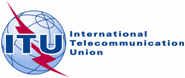 PLENARY MEETINGAddendum 3 to
Document 12-E20 June 2019Original: RussianRegional Commonwealth in the field of Communications Common ProposalsRegional Commonwealth in the field of Communications Common Proposalsproposals for the work of the conferenceproposals for the work of the conferenceAgenda item 1.3Agenda item 1.3Allocation to servicesAllocation to servicesAllocation to servicesRegion 1Region 2Region 3460-470						FIXED				MOBILE  5.286AA				5.287  5.288460-470						FIXED				MOBILE  5.286AA				5.287  5.288460-470						FIXED				MOBILE  5.286AA				5.287  5.288Allocation to servicesAllocation to servicesAllocation to servicesRegion 1Region 2Region 31 690-1 700METEOROLOGICAL AIDSMETEOROLOGICAL-SATELLITE (space-to-Earth)FixedMobile except aeronautical mobile1 690-1 700		METEOROLOGICAL AIDS		METEOROLOGICAL-SATELLITE (space-to-Earth)1 690-1 700		METEOROLOGICAL AIDS		METEOROLOGICAL-SATELLITE (space-to-Earth)5.289  5.341  5.382		5.289  5.341  5.381		5.289  5.341  5.3811 700-1 710		FIXED		METEOROLOGICAL-SATELLITE (space-to-Earth)		MOBILE except aeronautical mobile1 700-1 710		FIXED		METEOROLOGICAL-SATELLITE (space-to-Earth)		MOBILE except aeronautical mobile1 700-1 710FIXEDMETEOROLOGICAL-SATELLITE (space-to-Earth)MOBILE except aeronautical mobile		5.289  5.341		5.289  5.3415.289  5.341  5.384Receiving space
radiocommunication
service designationReceiving space
radiocommunication
service designationReceiving space
radiocommunication
service designationSpace operation, space researchMeteoro-logical- satellite, mobile-satelliteMeteoro-logical- satellite, mobile-satelliteSpace researchSpace research, space operationSpace operationMobile-satelliteMeteoro-logical-satelliteMobile-satelliteSpace researchSpace operationBroad-casting- satelliteMobile-satelliteBroadcasting- satellite
(DAB)Mobile-satellite,
land-mobile satellite, maritime mobile-satelliteFrequency bands (MHz)Frequency bands (MHz)Frequency bands (MHz)137-138137-138137-138143.6-143.65174-184163-167 272-273  5335.4-399.9400.15-401400.15-401400.15-401401-402620-790856-8901 452-1 4921 518-1 530
1 555-1 559
2 160-2 200  1Transmitting terrestrial 
service designationsTransmitting terrestrial 
service designationsTransmitting terrestrial 
service designationsFixed,
mobileFixed,
mobileFixed,
mobileFixed, mobile, radio-locationFixed, mobile,
broad-castingFixed, mobileFixed, mobileMeteoro-logical 
aidsMeteoro-
logical 
aidsMeteoro-logical 
aidsMeteoro-logical aids,
fixed, mobileFixed, mobile,
broad-castingFixed, mobile,
broad
castingFixed, mobile,
broadcastingFixed, mobileMethod to be usedMethod to be usedMethod to be used§ 2.1§ 2.1§ 2.1§ 2.1§ 2.1§ 2.1§ 1.4.6§ 1.4.6§ 1.4.6–§ 2.1§ 1.4.5§ 1.4.6§ 1.4.5§ 1.4.6Modulation at earth station  2Modulation at earth station  2Modulation at earth station  2NNNNNNNEarth station
interference
parameters
and criteriap0 (%)0.10.10.11.00.0120.10.110Earth station
interference
parameters
and criterian22211221Earth station
interference
parameters
and criteriap (%)0.050.050.051.00.0120.050.0510Earth station
interference
parameters
and criteriaNL (dB)00000000Earth station
interference
parameters
and criteriaMs (dB)11114.3111Earth station
interference
parameters
and criteriaW (dB)00000000Terrestrial station parametersE (dBW)
in B  3A–––15––3837  4Terrestrial station parametersE (dBW)
in B  3N–––15––3837Terrestrial station parametersPt (dBW) 
in BA––––1––30Terrestrial station parametersPt (dBW) 
in BN––––1––30Terrestrial station parametersGx (dBi)–––16––3537Reference bandwidthB (Hz)111103177.5 × 1031125 × 1034 × 103Permissible interference powerPr( p) (dBW)
in B−199−199−199−173−148−208−208−1761	In the band 2 160-2 200 MHz, the terrestrial station parameters of line-of-sight radio-relay systems have been used. If an administration believes that, in this band transhorizon systems need to be considered, the parameters associated with the frequency band 2 500-2 690 MHz may be used to determine the coordination area.2	A: analogue modulation; N: digital modulation.3	E is defined as the equivalent isotropically radiated power of the interfering terrestrial station in the reference bandwidth.4	This value is reduced from the nominal value of 50 dBW for the purposes of determination of coordination area, recognizing the low probability of high power emissions falling fully within the relatively narrow bandwidth of the earth station.5	The fixed-service parameters provided in the column for 163-167 MHz and 272-273 MHz are only applicable to the band 163-167 MHz.1	In the band 2 160-2 200 MHz, the terrestrial station parameters of line-of-sight radio-relay systems have been used. If an administration believes that, in this band transhorizon systems need to be considered, the parameters associated with the frequency band 2 500-2 690 MHz may be used to determine the coordination area.2	A: analogue modulation; N: digital modulation.3	E is defined as the equivalent isotropically radiated power of the interfering terrestrial station in the reference bandwidth.4	This value is reduced from the nominal value of 50 dBW for the purposes of determination of coordination area, recognizing the low probability of high power emissions falling fully within the relatively narrow bandwidth of the earth station.5	The fixed-service parameters provided in the column for 163-167 MHz and 272-273 MHz are only applicable to the band 163-167 MHz.1	In the band 2 160-2 200 MHz, the terrestrial station parameters of line-of-sight radio-relay systems have been used. If an administration believes that, in this band transhorizon systems need to be considered, the parameters associated with the frequency band 2 500-2 690 MHz may be used to determine the coordination area.2	A: analogue modulation; N: digital modulation.3	E is defined as the equivalent isotropically radiated power of the interfering terrestrial station in the reference bandwidth.4	This value is reduced from the nominal value of 50 dBW for the purposes of determination of coordination area, recognizing the low probability of high power emissions falling fully within the relatively narrow bandwidth of the earth station.5	The fixed-service parameters provided in the column for 163-167 MHz and 272-273 MHz are only applicable to the band 163-167 MHz.1	In the band 2 160-2 200 MHz, the terrestrial station parameters of line-of-sight radio-relay systems have been used. If an administration believes that, in this band transhorizon systems need to be considered, the parameters associated with the frequency band 2 500-2 690 MHz may be used to determine the coordination area.2	A: analogue modulation; N: digital modulation.3	E is defined as the equivalent isotropically radiated power of the interfering terrestrial station in the reference bandwidth.4	This value is reduced from the nominal value of 50 dBW for the purposes of determination of coordination area, recognizing the low probability of high power emissions falling fully within the relatively narrow bandwidth of the earth station.5	The fixed-service parameters provided in the column for 163-167 MHz and 272-273 MHz are only applicable to the band 163-167 MHz.1	In the band 2 160-2 200 MHz, the terrestrial station parameters of line-of-sight radio-relay systems have been used. If an administration believes that, in this band transhorizon systems need to be considered, the parameters associated with the frequency band 2 500-2 690 MHz may be used to determine the coordination area.2	A: analogue modulation; N: digital modulation.3	E is defined as the equivalent isotropically radiated power of the interfering terrestrial station in the reference bandwidth.4	This value is reduced from the nominal value of 50 dBW for the purposes of determination of coordination area, recognizing the low probability of high power emissions falling fully within the relatively narrow bandwidth of the earth station.5	The fixed-service parameters provided in the column for 163-167 MHz and 272-273 MHz are only applicable to the band 163-167 MHz.1	In the band 2 160-2 200 MHz, the terrestrial station parameters of line-of-sight radio-relay systems have been used. If an administration believes that, in this band transhorizon systems need to be considered, the parameters associated with the frequency band 2 500-2 690 MHz may be used to determine the coordination area.2	A: analogue modulation; N: digital modulation.3	E is defined as the equivalent isotropically radiated power of the interfering terrestrial station in the reference bandwidth.4	This value is reduced from the nominal value of 50 dBW for the purposes of determination of coordination area, recognizing the low probability of high power emissions falling fully within the relatively narrow bandwidth of the earth station.5	The fixed-service parameters provided in the column for 163-167 MHz and 272-273 MHz are only applicable to the band 163-167 MHz.1	In the band 2 160-2 200 MHz, the terrestrial station parameters of line-of-sight radio-relay systems have been used. If an administration believes that, in this band transhorizon systems need to be considered, the parameters associated with the frequency band 2 500-2 690 MHz may be used to determine the coordination area.2	A: analogue modulation; N: digital modulation.3	E is defined as the equivalent isotropically radiated power of the interfering terrestrial station in the reference bandwidth.4	This value is reduced from the nominal value of 50 dBW for the purposes of determination of coordination area, recognizing the low probability of high power emissions falling fully within the relatively narrow bandwidth of the earth station.5	The fixed-service parameters provided in the column for 163-167 MHz and 272-273 MHz are only applicable to the band 163-167 MHz.1	In the band 2 160-2 200 MHz, the terrestrial station parameters of line-of-sight radio-relay systems have been used. If an administration believes that, in this band transhorizon systems need to be considered, the parameters associated with the frequency band 2 500-2 690 MHz may be used to determine the coordination area.2	A: analogue modulation; N: digital modulation.3	E is defined as the equivalent isotropically radiated power of the interfering terrestrial station in the reference bandwidth.4	This value is reduced from the nominal value of 50 dBW for the purposes of determination of coordination area, recognizing the low probability of high power emissions falling fully within the relatively narrow bandwidth of the earth station.5	The fixed-service parameters provided in the column for 163-167 MHz and 272-273 MHz are only applicable to the band 163-167 MHz.1	In the band 2 160-2 200 MHz, the terrestrial station parameters of line-of-sight radio-relay systems have been used. If an administration believes that, in this band transhorizon systems need to be considered, the parameters associated with the frequency band 2 500-2 690 MHz may be used to determine the coordination area.2	A: analogue modulation; N: digital modulation.3	E is defined as the equivalent isotropically radiated power of the interfering terrestrial station in the reference bandwidth.4	This value is reduced from the nominal value of 50 dBW for the purposes of determination of coordination area, recognizing the low probability of high power emissions falling fully within the relatively narrow bandwidth of the earth station.5	The fixed-service parameters provided in the column for 163-167 MHz and 272-273 MHz are only applicable to the band 163-167 MHz.1	In the band 2 160-2 200 MHz, the terrestrial station parameters of line-of-sight radio-relay systems have been used. If an administration believes that, in this band transhorizon systems need to be considered, the parameters associated with the frequency band 2 500-2 690 MHz may be used to determine the coordination area.2	A: analogue modulation; N: digital modulation.3	E is defined as the equivalent isotropically radiated power of the interfering terrestrial station in the reference bandwidth.4	This value is reduced from the nominal value of 50 dBW for the purposes of determination of coordination area, recognizing the low probability of high power emissions falling fully within the relatively narrow bandwidth of the earth station.5	The fixed-service parameters provided in the column for 163-167 MHz and 272-273 MHz are only applicable to the band 163-167 MHz.1	In the band 2 160-2 200 MHz, the terrestrial station parameters of line-of-sight radio-relay systems have been used. If an administration believes that, in this band transhorizon systems need to be considered, the parameters associated with the frequency band 2 500-2 690 MHz may be used to determine the coordination area.2	A: analogue modulation; N: digital modulation.3	E is defined as the equivalent isotropically radiated power of the interfering terrestrial station in the reference bandwidth.4	This value is reduced from the nominal value of 50 dBW for the purposes of determination of coordination area, recognizing the low probability of high power emissions falling fully within the relatively narrow bandwidth of the earth station.5	The fixed-service parameters provided in the column for 163-167 MHz and 272-273 MHz are only applicable to the band 163-167 MHz.1	In the band 2 160-2 200 MHz, the terrestrial station parameters of line-of-sight radio-relay systems have been used. If an administration believes that, in this band transhorizon systems need to be considered, the parameters associated with the frequency band 2 500-2 690 MHz may be used to determine the coordination area.2	A: analogue modulation; N: digital modulation.3	E is defined as the equivalent isotropically radiated power of the interfering terrestrial station in the reference bandwidth.4	This value is reduced from the nominal value of 50 dBW for the purposes of determination of coordination area, recognizing the low probability of high power emissions falling fully within the relatively narrow bandwidth of the earth station.5	The fixed-service parameters provided in the column for 163-167 MHz and 272-273 MHz are only applicable to the band 163-167 MHz.1	In the band 2 160-2 200 MHz, the terrestrial station parameters of line-of-sight radio-relay systems have been used. If an administration believes that, in this band transhorizon systems need to be considered, the parameters associated with the frequency band 2 500-2 690 MHz may be used to determine the coordination area.2	A: analogue modulation; N: digital modulation.3	E is defined as the equivalent isotropically radiated power of the interfering terrestrial station in the reference bandwidth.4	This value is reduced from the nominal value of 50 dBW for the purposes of determination of coordination area, recognizing the low probability of high power emissions falling fully within the relatively narrow bandwidth of the earth station.5	The fixed-service parameters provided in the column for 163-167 MHz and 272-273 MHz are only applicable to the band 163-167 MHz.1	In the band 2 160-2 200 MHz, the terrestrial station parameters of line-of-sight radio-relay systems have been used. If an administration believes that, in this band transhorizon systems need to be considered, the parameters associated with the frequency band 2 500-2 690 MHz may be used to determine the coordination area.2	A: analogue modulation; N: digital modulation.3	E is defined as the equivalent isotropically radiated power of the interfering terrestrial station in the reference bandwidth.4	This value is reduced from the nominal value of 50 dBW for the purposes of determination of coordination area, recognizing the low probability of high power emissions falling fully within the relatively narrow bandwidth of the earth station.5	The fixed-service parameters provided in the column for 163-167 MHz and 272-273 MHz are only applicable to the band 163-167 MHz.1	In the band 2 160-2 200 MHz, the terrestrial station parameters of line-of-sight radio-relay systems have been used. If an administration believes that, in this band transhorizon systems need to be considered, the parameters associated with the frequency band 2 500-2 690 MHz may be used to determine the coordination area.2	A: analogue modulation; N: digital modulation.3	E is defined as the equivalent isotropically radiated power of the interfering terrestrial station in the reference bandwidth.4	This value is reduced from the nominal value of 50 dBW for the purposes of determination of coordination area, recognizing the low probability of high power emissions falling fully within the relatively narrow bandwidth of the earth station.5	The fixed-service parameters provided in the column for 163-167 MHz and 272-273 MHz are only applicable to the band 163-167 MHz.1	In the band 2 160-2 200 MHz, the terrestrial station parameters of line-of-sight radio-relay systems have been used. If an administration believes that, in this band transhorizon systems need to be considered, the parameters associated with the frequency band 2 500-2 690 MHz may be used to determine the coordination area.2	A: analogue modulation; N: digital modulation.3	E is defined as the equivalent isotropically radiated power of the interfering terrestrial station in the reference bandwidth.4	This value is reduced from the nominal value of 50 dBW for the purposes of determination of coordination area, recognizing the low probability of high power emissions falling fully within the relatively narrow bandwidth of the earth station.5	The fixed-service parameters provided in the column for 163-167 MHz and 272-273 MHz are only applicable to the band 163-167 MHz.1	In the band 2 160-2 200 MHz, the terrestrial station parameters of line-of-sight radio-relay systems have been used. If an administration believes that, in this band transhorizon systems need to be considered, the parameters associated with the frequency band 2 500-2 690 MHz may be used to determine the coordination area.2	A: analogue modulation; N: digital modulation.3	E is defined as the equivalent isotropically radiated power of the interfering terrestrial station in the reference bandwidth.4	This value is reduced from the nominal value of 50 dBW for the purposes of determination of coordination area, recognizing the low probability of high power emissions falling fully within the relatively narrow bandwidth of the earth station.5	The fixed-service parameters provided in the column for 163-167 MHz and 272-273 MHz are only applicable to the band 163-167 MHz.1	In the band 2 160-2 200 MHz, the terrestrial station parameters of line-of-sight radio-relay systems have been used. If an administration believes that, in this band transhorizon systems need to be considered, the parameters associated with the frequency band 2 500-2 690 MHz may be used to determine the coordination area.2	A: analogue modulation; N: digital modulation.3	E is defined as the equivalent isotropically radiated power of the interfering terrestrial station in the reference bandwidth.4	This value is reduced from the nominal value of 50 dBW for the purposes of determination of coordination area, recognizing the low probability of high power emissions falling fully within the relatively narrow bandwidth of the earth station.5	The fixed-service parameters provided in the column for 163-167 MHz and 272-273 MHz are only applicable to the band 163-167 MHz.1	In the band 2 160-2 200 MHz, the terrestrial station parameters of line-of-sight radio-relay systems have been used. If an administration believes that, in this band transhorizon systems need to be considered, the parameters associated with the frequency band 2 500-2 690 MHz may be used to determine the coordination area.2	A: analogue modulation; N: digital modulation.3	E is defined as the equivalent isotropically radiated power of the interfering terrestrial station in the reference bandwidth.4	This value is reduced from the nominal value of 50 dBW for the purposes of determination of coordination area, recognizing the low probability of high power emissions falling fully within the relatively narrow bandwidth of the earth station.5	The fixed-service parameters provided in the column for 163-167 MHz and 272-273 MHz are only applicable to the band 163-167 MHz.1	In the band 2 160-2 200 MHz, the terrestrial station parameters of line-of-sight radio-relay systems have been used. If an administration believes that, in this band transhorizon systems need to be considered, the parameters associated with the frequency band 2 500-2 690 MHz may be used to determine the coordination area.2	A: analogue modulation; N: digital modulation.3	E is defined as the equivalent isotropically radiated power of the interfering terrestrial station in the reference bandwidth.4	This value is reduced from the nominal value of 50 dBW for the purposes of determination of coordination area, recognizing the low probability of high power emissions falling fully within the relatively narrow bandwidth of the earth station.5	The fixed-service parameters provided in the column for 163-167 MHz and 272-273 MHz are only applicable to the band 163-167 MHz.